 	Опека и попечительство над детьми – наиболее традиционные  формы семейного устройства: более 10 тысяч детей живут под опекой и попечительством.Опека устанавливается над детьми в возрасте  до 14 лет, а попечительство – над несовершеннолетними в возрасте от 14 до 18 лет.Кто может стать опекуномОпекуном может стать совершеннолетний гражданин,- не имеющий судимости за умышленные преступления, не осуждавшийся ранее за умышленные тяжкие или особо тяжкие преступления против человека;- не страдающий хроническим алкоголизмом, наркоманией, токсикоманией, не имеющий заболеваний, препятствующих выполнению функций опекуна, попечителя;- не лишавшийся судом родительских прав;- не признававшийся судом недееспособным или ограниченно дееспособным;- не отстранявшийся от обязанностей опекуна, попечителя, усыновителя  за ненадлежащее выполнение возложенных обязанностей, а также тот, чьи дети не признавались нуждающимися в государственной защите.Как стать опекуномЕсли Вы хотите стать опекуном, необходимо:Шаг 1.Представить в управление (отдел) образования по месту жительства:заявление;паспорт, или иной документ удостоверяющий личность;автобиографию;одну фотографию размером 30 х 40 мм;медицинскую справку о состоянии Вашего здоровья, а также членов Вашей семьи (форма этой справки и инструкция по ее заполнению находятся на нашем сайте в разделе «Усыновление»);свидетельство о заключении брака (если состоите в браке);письменное согласие совершеннолетних членов семьи, проживающих совместно с Вами.Шаг 2.В течение месяца управление (отдел) образования сделает соответствующие запросы в учреждения и организации, располагающие сведениями о Вашей правоспособности быть опекуном, попечителем, изучит уклад жизни и традиции Вашей семьи, межличностные взаимоотношения в семье, оценит готовность всех членов вашей семьи удовлетворить основные жизненные потребности ребенка, и вынесет заключение, о том,  можете ли Вы стать опекуном.Шаг 3.Вы сможете познакомиться с будущим подопечным ребенком по направлению управления (отдела) образования.  Специалисты  учреждения, в котором находится ребенок, ознакомят Вас с историей ребенка, его состоянием здоровья и другой информацией, имеющей важное значение для ребенка и для Вас.Шаг 4.Если в результате знакомства с ребенком у Вас установился контакт, и Вы приняли решение о принятии этого ребенка в свою семью, Вам необходимо обратиться в управление (отдел) образования с заявлением об установлении опеки над данным ребенком.Шаг 5.С момента принятия решения органа опеки и попечительства о назначении Вас опекуном ребенка, Вы исполняете права и обязанности опекуна, попечителя. На основании решения органа опеки и попечительства Вы сможете забрать ребенка из учреждения, в котором он находится.Это важно:Вам необходимо знать, что Ваш подопечный будет состоять на учете в управлении (отделе) образования по месту жительства, со дня установления опеки до совершеннолетия ребенка или до принятия решения об освобождении Вас от обязанностей опекуна. Освободить от обязанностей опекуна Вас могут по разным причинам: при усыновлении ребенка, при возвращении ребенка на воспитание родителям. Также Вы можете быть освобождены от обязанностей опекуна по Вашей личной просьбе, если орган опеки и попечительства признает, что эта просьба вызвана уважительными причинами.Права и обязанности опекуновНи в коем случае не забывайте, что с момента назначения опеки Вы наделяетесь правами.Вы вправе самостоятельно определять способы воспитания ребенка, находящегося под опекой, попечительством, с учетом мнения ребенка и рекомендаций органа опеки и попечительства. С учетом мнения ребенка, Вы имеете право выбора учреждения образования и формы обучения ребенка до получения им общего среднего образования и обязаны обеспечить получение ребенком общего базового образования. Вы  не вправе препятствовать ребенку общению с родителями и другими близкими родственниками, за исключением случаев, когда такое общение не отвечает интересам ребенка. Общение подопечных с родителями, лишенными родительских прав, осуществляется на основании разрешения органа опеки и попечительства, согласованного с опекунами (попечителями), в котором указываются время, место и продолжительность общения. Споры, в случае их возникновения, разрешаются органом опеки и попечительства. У Вас есть право  требовать возврата подопечных от любых лиц, удерживающих их у себя без законных оснований.Вы обязаны проживать совместно со своими несовершеннолетними подопечными. В отдельных случаях орган опеки и попечительства может дать разрешение на раздельное проживание попечителя с подопечным, достигшим 14 лет, если раздельное проживание не отразится неблагоприятно на воспитании и защите прав и интересов подопечного. При перемене места жительства подопечного (как в пределах территории Республики Беларусь, так и за ее пределами) опекуны обязаны письменно информировать об этом отдел образования по месту жительства. Опекуны являются законными представителями подопечных и совершают от их имени и в их интересах все необходимые сделки. Попечители над несовершеннолетними в возрасте от 14 до 18 лет дают согласие на совершение тех сделок, которые по закону несовершеннолетний не вправе совершать самостоятельно. 	Опекун не вправе без предварительного разрешения органа опеки и попечительства совершать, а попечитель - давать согласие на совершение сделок по отчуждению, в том числе по обмену или дарению имущества подопечного, сдаче его в аренду (в наем), безвозмездное пользование или в залог; сделок, влекущих отказ от принадлежащих подопечному прав, раздел его имущества или выдел из него долей, а также любых других сделок, влекущих уменьшение имущества подопечного. Опекун, попечитель, их супруги и близкие родственники не вправе совершать сделки с подопечным, за исключением передачи имущества подопечному в качестве дара или в безвозмездное пользование, а также представлять подопечного при заключении сделок или ведении судебных дел между подопечным и супругом опекуна или попечителя и их близкими родственниками. Опекуны (попечители) обязаны организовать общение ребенка с кандидатами в усыновители, получившими направление на знакомство с ребенком в порядке, установленном законодательством Республики Беларусь, по предварительной договоренности с ними о времени и месте встречи с ребенком*.В отношении несовершеннолетних, оставшихся без попечения родителей и находящихся под опекой (попечительством) лиц, не состоящих с ними в родстве, допускается усыновление в общем порядке. 	Кроме этого, специалисты отдела образования осуществляет контроль за деятельностью опекунов. Такой контроль может осуществляться по поручению отдела образования и специалистами местного социально-педагогического учреждения или учреждения образования, которое посещает опекаемый ребенок. Целью такого контроля является наблюдение за развитием ребенка, надзор за сохранностью имущества подопечного, оказание психолого-педагогической и другой помощи. На несовершеннолетних подопечных назначаются ежемесячные выплаты на содержание, а также компенсируются расходы на коммунальные услуги и др. (Положение о государственном обеспечении детей-сирот, детей, оставшихся без попечения родителей, лиц из числа детей-сирот и детей, оставшихся без попечения родителей, детей, находящихся в учреждениях, осуществляющих профилактику безнадзорности и правонарушений несовершеннолетних, утвержденном постановлением Совета Министров Республики Беларусь от 6 июля 2006 г. № 840).Наш адрес:Московская об., г. Клин.,                              ул. Самодеятельная, д. 2Телефон: 8 (49624) 2 – 35 - 95ЦЕНТР ПСИХОЛОГО-МЕДИКО-СОЦИАЛЬНОГО СОПРОВОЖДЕНИЯ «СО-ДЕЙСТВИЕ»ШКОЛА ПРИЕМНЫХ РОДИТЕЛЕЙ «ПОКРОВ» «Опека – любовь и забота»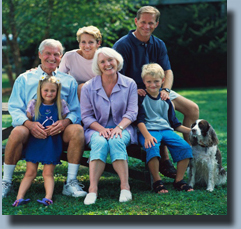 Клин - 2014г.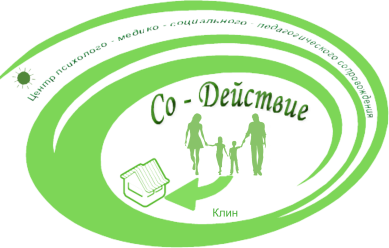 